		   Alaska Synod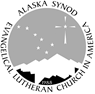   Evangelical Lutheran Church in America  God’s work.  Our hands.Grace and peace to you!On behalf of the Alaska Synod of the Evangelical Lutheran Church in America (ELCA), we invite your non-profit ministry or agency to apply for this year’s First Fruits Grant.The Alaska Synod comprises 30 congregations and 3 ministries under development across Alaska. We live out Christ’s mission of love and service by renewing and creating partnerships and networks to extend our capacity and collaboration. Non-profit organizations and ministries that align with our core values of mission, relationship, empowerment and abundance are encouraged to apply. Grants will be awarded based on need and alignment with our values.Each year, we take a portion of our undesignated revenues – the first fruits – and invest in ministries and agencies like yours. The amount available is variable year to year, as it is based on a percentage of offerings shared with the synod from congregations and ministries.Why?  First, it’s an act of gratitude. We’re thankful that we have the capacity to give, and we want to share that. But secondly, it’s because we are the Church, and we want to support the hands and feet that feed, clothe, educate and care for all of our communities. We trust that our ministry partners know the best ways to do that in their contexts.Please consider applying, so that these funds can be planted, watered and nurtured, to bear more good fruits for the good of all.Peace,The Alaska Synod CouncilRevised February 2024